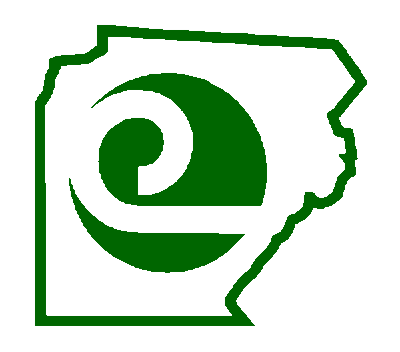 2022 ENVIROTHONREGISTRATION FORM	School Name __________________________________________________	Address ______________________________________________________	_____________________________________________________________	Phone _______________________________________________________	Fax __________________________________________________________	E-Mail ________________________________________________________	Team Advisor: ___________________________	Hoodie size: _________	Team Advisor: ___________________________	Hoodie size: _________	Team Advisor:                                                                   Hoodie size:		TEAM NAME: ______________________________TEAM NAME: ______________________________TEAM NAME: _____________________________  RETURN COMPLETED REGISTRATION FORM BY:  March 31st, 2022.Mail To:	Clearfield County Conservation District	6395 Clearfield Woodland Highway, Suite 2	Clearfield, PA 16830	ATTN: Mark Lyons OR:Email to Mark Lyons Subject Line: 2021 Envirothon completed registration Mlyonsccd@atlanticbbn.netTeam MembersGradeUnisex Hoodie sizeWomen’s      Hoodie size Team MembersGradeUnisex Hoodie sizeWomen’s Hoodie sizeTeam MembersGradeUnisex Hoodie sizeWomen’sHoodie size